Potpis nastavnika: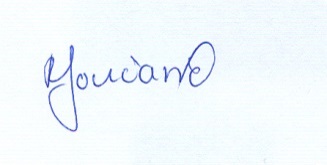 Naziv studijaPreddiplomski dvopredmetni studij geografijePreddiplomski dvopredmetni studij geografijePreddiplomski dvopredmetni studij geografijePreddiplomski dvopredmetni studij geografijePreddiplomski dvopredmetni studij geografijePreddiplomski dvopredmetni studij geografijeNaziv kolegijaKlimatologija 2Klimatologija 2Klimatologija 2Klimatologija 2Klimatologija 2Klimatologija 2Status kolegijaObavezniObavezniObavezniObavezniObavezniObavezniGodina2.2.SemestarSemestar4.4.ECTS bodoviNastavnikIzv. prof. dr .sc. Robert LončarićIzv. prof. dr .sc. Robert LončarićIzv. prof. dr .sc. Robert LončarićIzv. prof. dr .sc. Robert LončarićIzv. prof. dr .sc. Robert LončarićIzv. prof. dr .sc. Robert Lončariće-mailrloncar@unizd.hrrloncar@unizd.hrrloncar@unizd.hrrloncar@unizd.hrrloncar@unizd.hrrloncar@unizd.hrvrijeme konzultacijaPrema dogovoruPrema dogovoruPrema dogovoruPrema dogovoruPrema dogovoruPrema dogovoruSuradnike-mailvrijeme konzultacijaMjesto izvođenja nastaveOdjel za geografiju, Sveučilište u Zadru, predavaonica br. 113, Novi kampusOdjel za geografiju, Sveučilište u Zadru, predavaonica br. 113, Novi kampusOdjel za geografiju, Sveučilište u Zadru, predavaonica br. 113, Novi kampusOdjel za geografiju, Sveučilište u Zadru, predavaonica br. 113, Novi kampusOdjel za geografiju, Sveučilište u Zadru, predavaonica br. 113, Novi kampusOdjel za geografiju, Sveučilište u Zadru, predavaonica br. 113, Novi kampusOblici izvođenja nastavePredavanja, vježbePredavanja, vježbePredavanja, vježbePredavanja, vježbePredavanja, vježbePredavanja, vježbeNastavno opterećenje P+S+V30+0+030+0+030+0+030+0+030+0+030+0+0Način provjere znanja i polaganja ispitaIspit (pismeni/usmeni)Ispit (pismeni/usmeni)Ispit (pismeni/usmeni)Ispit (pismeni/usmeni)Ispit (pismeni/usmeni)Ispit (pismeni/usmeni)Početak nastaveZavršetak nastaveZavršetak nastaveKolokviji1. termin2. termin2. termin3. termin3. termin4. terminKolokvijiIspitni rokovi1. termin2. termin2. termin3. termin3. termin4. terminIspitni rokovi24.6.2020.8.7.2020.8.7.2020.16.9.2020.16.9.2020.30.9.2020.Ishodi učenjaRazvijanje sposobnosti uočavanja povezanosti između klimatskih elemenata i modifikatora, međuodnosa energetike i dinamike atmosfere te analitičkog i sintetičkog pristupa pri razmatranju kompleksnih veza i odnosa između klimatskih pojava i prirodnog/antropogenog okoliša.Razvijanje sposobnosti uočavanja povezanosti između klimatskih elemenata i modifikatora, međuodnosa energetike i dinamike atmosfere te analitičkog i sintetičkog pristupa pri razmatranju kompleksnih veza i odnosa između klimatskih pojava i prirodnog/antropogenog okoliša.Razvijanje sposobnosti uočavanja povezanosti između klimatskih elemenata i modifikatora, međuodnosa energetike i dinamike atmosfere te analitičkog i sintetičkog pristupa pri razmatranju kompleksnih veza i odnosa između klimatskih pojava i prirodnog/antropogenog okoliša.Razvijanje sposobnosti uočavanja povezanosti između klimatskih elemenata i modifikatora, međuodnosa energetike i dinamike atmosfere te analitičkog i sintetičkog pristupa pri razmatranju kompleksnih veza i odnosa između klimatskih pojava i prirodnog/antropogenog okoliša.Razvijanje sposobnosti uočavanja povezanosti između klimatskih elemenata i modifikatora, međuodnosa energetike i dinamike atmosfere te analitičkog i sintetičkog pristupa pri razmatranju kompleksnih veza i odnosa između klimatskih pojava i prirodnog/antropogenog okoliša.Razvijanje sposobnosti uočavanja povezanosti između klimatskih elemenata i modifikatora, međuodnosa energetike i dinamike atmosfere te analitičkog i sintetičkog pristupa pri razmatranju kompleksnih veza i odnosa između klimatskih pojava i prirodnog/antropogenog okoliša.Preduvjeti za upisPoložen ispit iz kolegija Klimatologija 1Položen ispit iz kolegija Klimatologija 1Položen ispit iz kolegija Klimatologija 1Položen ispit iz kolegija Klimatologija 1Položen ispit iz kolegija Klimatologija 1Položen ispit iz kolegija Klimatologija 1SadržajOborine; cirkulacija atmosfere; ciklone i anticiklone; nepogode; klasifikacija klima; klima Hrvatske; utjecaj klime na ljudski život, djelatnosti i naselja, utjecaj klime na biljni i životinjski svijet; utjecaj klime na vodene resurse; klimatske promjene; promjene klime u holocenu; antropogeni utjecaji na promjenu klimeOborine; cirkulacija atmosfere; ciklone i anticiklone; nepogode; klasifikacija klima; klima Hrvatske; utjecaj klime na ljudski život, djelatnosti i naselja, utjecaj klime na biljni i životinjski svijet; utjecaj klime na vodene resurse; klimatske promjene; promjene klime u holocenu; antropogeni utjecaji na promjenu klimeOborine; cirkulacija atmosfere; ciklone i anticiklone; nepogode; klasifikacija klima; klima Hrvatske; utjecaj klime na ljudski život, djelatnosti i naselja, utjecaj klime na biljni i životinjski svijet; utjecaj klime na vodene resurse; klimatske promjene; promjene klime u holocenu; antropogeni utjecaji na promjenu klimeOborine; cirkulacija atmosfere; ciklone i anticiklone; nepogode; klasifikacija klima; klima Hrvatske; utjecaj klime na ljudski život, djelatnosti i naselja, utjecaj klime na biljni i životinjski svijet; utjecaj klime na vodene resurse; klimatske promjene; promjene klime u holocenu; antropogeni utjecaji na promjenu klimeOborine; cirkulacija atmosfere; ciklone i anticiklone; nepogode; klasifikacija klima; klima Hrvatske; utjecaj klime na ljudski život, djelatnosti i naselja, utjecaj klime na biljni i životinjski svijet; utjecaj klime na vodene resurse; klimatske promjene; promjene klime u holocenu; antropogeni utjecaji na promjenu klimeOborine; cirkulacija atmosfere; ciklone i anticiklone; nepogode; klasifikacija klima; klima Hrvatske; utjecaj klime na ljudski život, djelatnosti i naselja, utjecaj klime na biljni i životinjski svijet; utjecaj klime na vodene resurse; klimatske promjene; promjene klime u holocenu; antropogeni utjecaji na promjenu klimeObvezna literatura1. Šegota, T.; Filipčić, A. (1996.); Klimatologija za geografe, Školska knjiga, Zagreb1. Šegota, T.; Filipčić, A. (1996.); Klimatologija za geografe, Školska knjiga, Zagreb1. Šegota, T.; Filipčić, A. (1996.); Klimatologija za geografe, Školska knjiga, Zagreb1. Šegota, T.; Filipčić, A. (1996.); Klimatologija za geografe, Školska knjiga, Zagreb1. Šegota, T.; Filipčić, A. (1996.); Klimatologija za geografe, Školska knjiga, Zagreb1. Šegota, T.; Filipčić, A. (1996.); Klimatologija za geografe, Školska knjiga, ZagrebDopunska literatura1. Penzar, B.; Penzar, I.; Orlić, M. (2001.); Vrijeme i klima hrvatskog Jadrana, Nakladna kuća «Dr. Feletar», Zagreb2. Penzar, B. i suradnici (1996.): Meteorologija za korisnike, Školska knjiga, Zagreb3. Penzar, I.; Penzar, B. (2000.): Agrometeorologija, Školska knjiga, Zagreb1. Penzar, B.; Penzar, I.; Orlić, M. (2001.); Vrijeme i klima hrvatskog Jadrana, Nakladna kuća «Dr. Feletar», Zagreb2. Penzar, B. i suradnici (1996.): Meteorologija za korisnike, Školska knjiga, Zagreb3. Penzar, I.; Penzar, B. (2000.): Agrometeorologija, Školska knjiga, Zagreb1. Penzar, B.; Penzar, I.; Orlić, M. (2001.); Vrijeme i klima hrvatskog Jadrana, Nakladna kuća «Dr. Feletar», Zagreb2. Penzar, B. i suradnici (1996.): Meteorologija za korisnike, Školska knjiga, Zagreb3. Penzar, I.; Penzar, B. (2000.): Agrometeorologija, Školska knjiga, Zagreb1. Penzar, B.; Penzar, I.; Orlić, M. (2001.); Vrijeme i klima hrvatskog Jadrana, Nakladna kuća «Dr. Feletar», Zagreb2. Penzar, B. i suradnici (1996.): Meteorologija za korisnike, Školska knjiga, Zagreb3. Penzar, I.; Penzar, B. (2000.): Agrometeorologija, Školska knjiga, Zagreb1. Penzar, B.; Penzar, I.; Orlić, M. (2001.); Vrijeme i klima hrvatskog Jadrana, Nakladna kuća «Dr. Feletar», Zagreb2. Penzar, B. i suradnici (1996.): Meteorologija za korisnike, Školska knjiga, Zagreb3. Penzar, I.; Penzar, B. (2000.): Agrometeorologija, Školska knjiga, Zagreb1. Penzar, B.; Penzar, I.; Orlić, M. (2001.); Vrijeme i klima hrvatskog Jadrana, Nakladna kuća «Dr. Feletar», Zagreb2. Penzar, B. i suradnici (1996.): Meteorologija za korisnike, Školska knjiga, Zagreb3. Penzar, I.; Penzar, B. (2000.): Agrometeorologija, Školska knjiga, ZagrebInternetski izvoriURL 1. http://jadran.gfz.hr/index.htmlURL 1. http://jadran.gfz.hr/index.htmlURL 1. http://jadran.gfz.hr/index.htmlURL 1. http://jadran.gfz.hr/index.htmlURL 1. http://jadran.gfz.hr/index.htmlURL 1. http://jadran.gfz.hr/index.htmlNačin praćenja kvaliteteStudentska anketaStudentska anketaStudentska anketaStudentska anketaStudentska anketaStudentska anketaUvjeti pohađanja nastaveObavezno sudjelovanje na 50% predavanja Obavezno sudjelovanje na 50% predavanja Obavezno sudjelovanje na 50% predavanja Obavezno sudjelovanje na 50% predavanja Obavezno sudjelovanje na 50% predavanja Obavezno sudjelovanje na 50% predavanja Uvjeti za dobivanje potpisa Odslušana nastava, izrađene sve vježbeOdslušana nastava, izrađene sve vježbeOdslušana nastava, izrađene sve vježbeOdslušana nastava, izrađene sve vježbeOdslušana nastava, izrađene sve vježbeOdslušana nastava, izrađene sve vježbeUvjeti za bodovanje kolokvija/seminara/vježbi/ispitaIspit (pismeni/usmeni) 100%, Ispit (pismeni/usmeni) 100%, Ispit (pismeni/usmeni) 100%, Ispit (pismeni/usmeni) 100%, Ispit (pismeni/usmeni) 100%, Ispit (pismeni/usmeni) 100%, Uvjeti za formiranje ocjeneUspjeh na pismenom/usmenom ispitu, uspješno izrađene vježbeUspjeh na pismenom/usmenom ispitu, uspješno izrađene vježbeUspjeh na pismenom/usmenom ispitu, uspješno izrađene vježbeUspjeh na pismenom/usmenom ispitu, uspješno izrađene vježbeUspjeh na pismenom/usmenom ispitu, uspješno izrađene vježbeUspjeh na pismenom/usmenom ispitu, uspješno izrađene vježbeBr. termina.DatumNastavna jedinicaLiteratura1.27.2.2020.Oborine; postanak; oborinski režimiŠegota, Filipčić (1996.), URL 1., Penzar et al., (2001.)2.5.3.2020.Geografska raspodjela oborina; broj dana s oborinama; mani utjecaji na oborine; anomalija oborina; snijeg; tuča, rosa, mrazŠegota, Filipčić (1996.), URL 1.3.12.3.2020.Cirkulacija atmosfere; lokalna i regionalna cirkulacija; sekundarna cirkulacija; poremećaji i nepogode u atmosferiŠegota, Filipčić (1996.), URL 1.4.19.3.2020.Obitelj ciklona; geografska raspodjela ciklogenetskih područja; putanje ciklona, hladne kaplje; zavjetrinske ciklone; termičke depresije, tropske depresije, tropski cikloniŠegota, Filipčić (1996.), URL 1.5.26.3.2020.Anticiklone, hladne anticiklone, blokirajuće anticiklone; atmosferske nepogode; geografska raspodjela nepogodaŠegota, Filipčić (1996.), URL 1.6.2.4.2020.Opća cirkulacija atmosfere; mlazna struja i dugi valovi; vertikalna struktura opće cirkulacije atmosfere, monsunska cirkulacijaŠegota, Filipčić (1996.), URL 1.7.16.4.2020.Klasifikacija klima; Köppenova klasifikacija klima; klimatski tipovi A i BŠegota, Filipčić (1996.), URL 1.8.23.4.2020.Klimatski tipovi C, D i EŠegota, Filipčić (1996.), URL 1.9.30.4.2020.Klima Hrvatske; geografska raspodjela glavnih klimatski elemenata na prostoru Hrvatske; glavni klimatski tipovi u HrvatskojŠegota, Filipčić (1996.), URL 1., Penzar et al., (2001.)10.7.5.2020.Utjecaj klime na ljudski život i djelatnostiŠegota, Filipčić (1996.), URL 1., Penzar et al., (2001.)11.14.5.2020.Utjecaj klime na biljni i životinjski svijetŠegota, Filipčić (1996.), URL 1., Penzar et al., (2001.)12.21.5.2020.Utjecaj klime i vremena na naseljaŠegota, Filipčić (1996.), URL 1., Penzar et al., (2001.)13.28.5.2020.Utjecaj klime na vodne resurseŠegota, Filipčić (1996.), URL 1., Penzar et al., (2001.)14.4.6.2020.Klimatske promjene; terestrički i astronomski čimbenici; Milankovićevi ciklusiŠegota, Filipčić (1996.), URL 1.15.NadoknadaPokazatelji promjena klime; holocenske klimatske promjeneŠegota, Filipčić (1996.), URL 1.